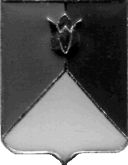 РОССИЙСКАЯ  ФЕДЕРАЦИЯАДМИНИСТРАЦИЯ КУНАШАКСКОГО  МУНИЦИПАЛЬНОГО РАЙОНА ЧЕЛЯБИНСКОЙ ОБЛАСТИПОСТАНОВЛЕНИЕот 14.01.2016  г. № 11Об утверждении акта о приеме-передаче групп объектов основных средств (кроме зданий, сооружений) МБОУ «Кунашакская вечерняя (сменная) общеобразовательная школа» к МБОУ «Кунашакская СОШ»В соответствии с Федеральным законом от 21.12.2001г. №178-ФЗ «О приватизации государственного и муниципального имущества», Федеральным законом от 06.10.2003г. №131-ФЗ «Об общих принципах организации местного самоуправления в Российской Федерации», Уставом МО «Кунашакский муниципальный район», постановлением администрации Кунашакского муниципального района от 17.09.2015г. № 1782 «О реорганизации Муниципального бюджетного общеобразовательного учреждения «Кунашакская вечерняя (сменная) общеобразовательная школа» в форме присоединения к Муниципальному бюджетному общеобразовательному учреждению «Кунашакская средняя общеобразовательная школа»ПОСТАНОВЛЯЮ:1.Утвердить прилагаемый акт о приеме-передаче групп объектов основных средств (кроме зданий, сооружений) МБОУ «Кунашакская В(С)ОШ» к  МБОУ «Кунашакская СОШ» (передаточный акт).2.Контроль за исполнением настоящего постановления возложить на руководителя Управления образования администрации Кунашакского муниципального района Каряка В.И.3.Управляющему делами администрации Кунашакского муниципального района (Якупова Ю.Р.) опубликовать настоящее постановление в газете «Кунашакские вести» и на официальном сайте Кунашакского муниципального района www.kunashak.ru  в сети Интернет. Глава района 		   оригинал подписан                                                                           С.Н. АминовПередаточный акт село Кунашак Кунашакского района 		                                           14.01.2016г.МБОУ «Кунашакская вечерняя (сменная) общеобразовательная школа» в лице директора Сайдахметова Э.А., действующего на основании Устава, именуемой в дальнейшем Первая Сторона  и  МБОУ «Кунашакская СОШ» в лице директора Фазыловой М.Ф., действующей на основании Устава, именуемой в дальнейшем Вторая Сторона, составили настоящий акт о том, что согласно статей 58, 59 Гражданского кодекса Российской Федерации, постановления Главы администрации Кунашакского муниципального района от 17.09.2015г. № 1782 «О реорганизации Муниципального бюджетного общеобразовательного учреждения «Кунашакская вечерняя (сменная) общеобразовательная школа» в форме присоединения к Муниципального бюджетного общеобразовательного учреждения «Кунашакская средняя общеобразовательная школа» все активы, имущество в том числе денежные, основные и оборотные средства, делопроизводство, договоры и иная документация передаются Первой Стороной и принимается его правопреемником Второй Стороной, в том числе:1.имущество:
2. Документация:1.Устав МБОУ «Кунашакская В(С)ОШ» - 1 экз.; 2.Лицензия серия  74Л № 0000184, регистрационный номер № 1105 от 30.04.2014г; 3.Приложение № 1.1 к лицензии серия 74 П01 № 0002363 4.Приложение № 2.1к лицензии серия 74 П01 № 0002365 5.Приложение № 3.1 к лицензии серия 74 П01 № 0002366 6.Приложение к лицензии № 4.1. серия 74 П01 № 0002367 7.Приложение к лицензии № 5.1. серия 74 П01 № 00023688.Свидетельство о государственной аккредитации № 1865 от 26.05.2014г. серия 74 А01 № 0001028;9.Приложениек свидетельству № 1.1. серия 74 А02 № 0000633;10.Свидетельство о постановке на учет в налоговом органе МБОУ « Кунашакская В(С)ОШ» от 14.11.1999 серия 74 № 005833399;11.Свидетельство о государственной регистрации права а) земельный участок от 10.04.2014г. серия 74 АД № 721634; б)нежилое помещение  от 10.04.2014г. серия 74 АД № 721633 в)оперативного управления № 15 от 03.10.2013г. -дополнительное соглашение от 30.03.2015г. -дополнительное соглашение 10.04.2015г. -дополнительное соглашение от 08.12.2014г.;12.Кадастровый паспорт здания от 08.02.2013г.;13.Личные дела обучающихся: 11 кл.-5 чел., 12 кл.- 12 чел.;14.Книга приказов по учащимся – 1 экз.;15.Книга приказов – 1 экз.;16.Книга приказов (архив) – январь 2006г. по март 2013г.;17.Санитарные книжки – 3 шт.;14.Трудовые книжки -3 шт.;15.Личные дела сотрудников – 17 шт.;16.Печать – 2 шт. и 1 штамп.Председатель комиссии: А.Р. Макмулова  оригинал подписан                                                                           Члены комиссии Аминева Э.Р.  оригинал подписан                                                                           		        Афтахова Ю.М. оригинал подписан                                                                                		        Юсупов Р.М.  оригинал подписан                                                                           СОГЛАСОВАНО:Заместитель руководителя Управления имущественных и земельных отношений администрации Кунашакского муниципального районаоригинал подписан                        Д.Н. ГильмановаУТВЕРЖДАЮ: Глава  Кунашакского муниципального районаоригинал подписан                                 С.Н. Аминов№НаименованиеЕдиница измеренияКол-воСумма (тыс., руб., коп.)1Водонагреватель Ока ваэ 70 нерж. верт.Шт.16 1502Конвектор электрическийШт.4060 9603Кулер для воды настольныйШт.13 5004Монитор ASERШт.16 9905Ноутбук Samsung NP-RV515Шт.115 4506Оверлок G-N 1-2DШт.14 1207Системный блок ASERШт.113 9908Факс PANASONIKШт.19 6819Швейная машина ASTRA LUXШт.15 00010Швейная машина BROTHERШт.15 00011Швейная машина Janome TC 1206Шт.15 99012Швейная машина Janome TC 1206 1Шт.15 89013Швейная машина Leran 820 AFTШт.13 99914Трактор Т-40 МШт.1205 76715Дин. пос. Классификация растений и животныхШт.170016Динамометр лабораторный 5НШт.130017Коллекция Каменный уголь и прод.его переработкиШт.11 10018Коллекция КаучукШт.11 30019Коллекция ПалеонтологическаяШт.12 60020Коллекция топливоШт.190021Комплект таблиц окислительно-восстанов. процессы и реакцииШт.155022Комплект таблиц по алгебре (6 табл.)Шт.11 70023Комплект таблиц по геометрии Планиметрия (8 шт.)Шт.152024Комплект таблиц по геометрии Стереометрия (6 шт.)Шт.140025Кресло на колесикахШт.11 53126Кресло пилот у*2 60000Шт.19 00027Лаб.набор Геометрическая оптикаШт.180028Лаб.набор ГидростатистикаШт.160029Лаб.набор МеханикаШт.170030Лаб.набор по электролизуШт.163031Модель Кристал.решетки алмазаШт.11 00032Модель Кристал.решетки железаШт.190033Модель перископаШт.150034Мойка для смесителейШт.414 49735Набор атомов для составления моделей (лаб.)Шт.11 10036Набор геометрических телШт.160037ОверлокШт.15 00038Парта учебнаяШт.2717 55039Плита электрическаяШт.16 00040Плита электрическая «Мечта»Шт.17 96041Портреты химиковШт.160042Прибор для демонстрации давления в жидкостиШт.160043Принтер-сканер-копир. Samsung SCX 4200Шт.16 61044Приставка к столуШт.11 27045СейфШт.23 24246СейфШт.11 62347Сосуды сообщающиесяШт.180048СтеллажШт.22 56949СтолШт.13 17550Стол учительскийШт.66 60051Стремянка 8 ступенейШт.11 13052Султан электростатистический (шелк) параШт.172053Таблица демонстрационная «Электрохим ряд напряжений металлов»Шт.11 30054Таблица растворимость кислот, оснований (140*100)Шт.160055Термос ТГ-18Шт.13 19556ТренажерШт.11 29257Трубка НьютонаШт.12 50058Туалет из профнастилаШт.13 50059Утюг электрический SCARLETШт.176060ХолодильникШт.19 72561Швейная машина BROHERШт.13 25462Шкаф книжныйШт.33 99963Шкаф книжныйШт.11 05064Шкаф платянойШт.115 20065Алгебра 10-11 кл. Учебник+задачник в 2-х ч. Модкович (ФГОС)Шт.52 63266Алгебра 9 кл. в 2-х ч. Модкович, Семенов (ФГОС)Шт.298167Библиотечный фондШт.5052 69868Биболетова 10 кл Enjoy English(ФГОС)Шт.2972, 6069Биболетова 11 кл Enjoy English(ФГОС)Шт.2972, 6070Биболетова 9 кл Enjoy English(ФГОС)Шт.2972, 6071Биология 10 кл. Баз.уровень Пономарева (ФГОС)Шт.3985,2072Биология 10 кл. Учебник Баз.уровень Беляев (ФГОС)Шт.260073Биология 9 кл. Пономарева/Вентана-Граф(ФГОС)Шт.2642,2074Геометрия 10-11 кл. Атанасян (ФГОС)Шт.51 89975Геометрия 7-9 кл./+CD/Атанасян.Бутузов (ФГОС)Шт.2756,8076ГИА 2015 АСТ Русский язык Полный курс А,В,С ХаустоваШт.163,7077ГИА 2015 АСТ Русский язык Трен.вар.экз.работ Симакова/ФИПИШт.133,2078Коллекция Чугун и стальШт.11 48679Литература 11 кл. Учебник ч.1 КурдюмоваШт.71 854,3080Литература 11 кл. Учебник ч.2 КурдюмоваШт.71 854,3081Литература 9 кл. Учебник-хрест. В 2-х ч. Ч.1 КурдюмоваШт.3760,2082Литература 9 кл. Учебник-хрест. В 2-х ч. Ч.2 КурдюмоваШт.3760,2083Математика Полный курс 7-11 кл. СущинскаяШт.1229,7084Общая биология 10-11 кл. Каменский Вертикаль/ФГОСШт.51 80685Общая биология 10-11 кл. Учебник БеляевШт.264786Обществознание 10 кл. баз.уровень БоголюбовШт.51 73387Обществознание 10 кл. баз.уровень Боголюбов/ФГОСШт.51 73388Портреты писателейШт.11 00089Программы Литература 5-11 кл.КурдюмоваШт.156,4090Программы Русский язык 5-9, 10-11кл. ХаритоноваШт.1155,7091Раб.по нов.ст. Русский язык 5-9 кл. Ковалева, Цыбулько/ФГОСШт.1107,4092Русский язык 10-11 кл. Власенков, РыбченковаШт.71 964,2093Русский язык 5-11 кл.Правила Таблицы Схемы ХлебинскаяШт.157,5094Русский язык 9 кл.Разумовская/вертикаль/ФГОСШт.41 11095Русский язык Грамматика 5-11 кл. ФедороваШт.171,4096Словарик современного школьника 5-9 кл. (Взгляд) СоловьеваШт.4539,2097Физика 10 кл. Баз. И проф.уровни/+СД/Мякишев/термоуп./Шт.52 12598Физика 10 кл. Баз. И проф.уровни Мякишев/+СД/ФГОС/термоуп./Шт.52 12599Химия 10 кл. Баз.уровень Габриелян/нов/Шт.72 367,40100Химия 10 кл. Проф.уровень ГабриелянШт.2722,40101Химия 11 кл. Баз.уровень Габриелян/Вертикаль/ФГОСШт.51 685,50102Химия 11 кл. Проф.уровень ГабриелянШт.41 560103 Химия 9 кл. Габриелян/Вертикаль/ФГОСШт.51 508ИтогоИтого                                                601 188,69                                                601 188,69                                                601 188,69Сдал:Директор МБОУ «Кунашакская вечерняя (сменная) общеобразовательная школа»   оригинал подписан    Сайдахметов Э.А.Принял:Директор МБОУ «Кунашакская СОШ» оригинал подписан                          Фазылова М.Ф.